Guided NotesChapter 2Functions, Equations, and Graphs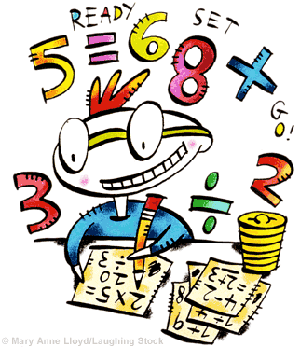 Unit Essential QuestionsDoes it matter which form of a linear equation that you use?How do you use transformations to help graph absolute value functions?How can you model data with linear equations?Standard: A2. F.BF.A.1 Write a function that describes a relationship between two quantitiesObjective: Students will identify, interpret, and graph relations and functions.2.1 Part 1: Relations and Functions Warm UpGraph and label each ordered pair on the coordinate plane.A (-4, -8)     	            2. B (3, 6)		          3. C (1, 0)	                 	4. D (0, 1)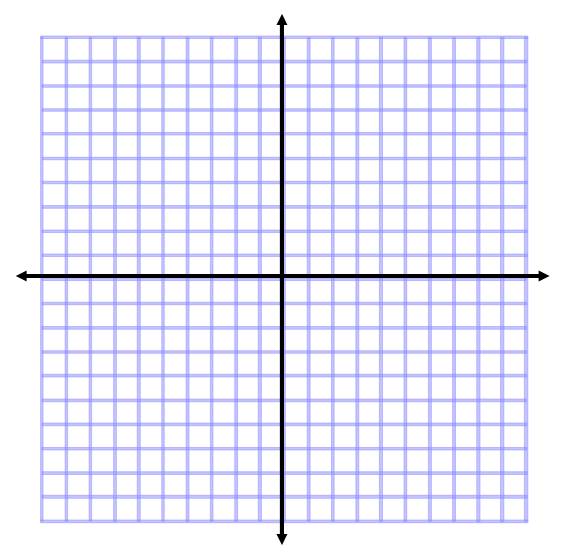 Key Concepts	__________________ - a set of pairs of input and output values.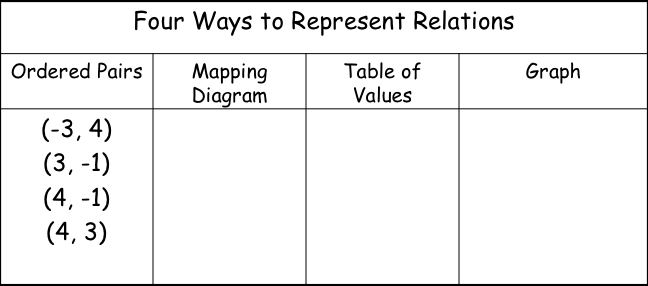 Examples	When skydivers jump out of an airplane, they experience free fall.  At 0 seconds, they are at 10,000ft, 8 seconds, they are at 8976ft, 12 seconds, they are at 7696ft, and 16 seconds, they are at 5904ft.  How can you represent this relation in four different ways?Key Concepts_______________ - the set of all inputs (x-coordinates)_______________ - the set of all outputs (y-coordinates)________________________ - a relation in which each element in the domain corresponds to exactly one element of the range.________________________________ - if any vertical line passes through more than one point on the graph of a relation, then it is not a function.Examples  Determine whether each relation is a function.  State the domain and range.a) {(0, 1), (1, 0), (2, 1), (3, 1), (4, 2)}	      b) {(1, 4), (3, 2), (5, 2), (1, -8), (6, 7)}	               c) {(1, 3), (2, 3), (3, 3), (4, 3), (5, 3)}            d) {(4, 9), (4, 3), (4, 0), (4, 4), (4, 1)}Use the vertical line test.  Which graphs represent a function?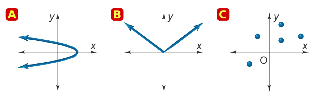          4. Create a relation that:              a) is not a function                  b) is a functionChallenge/Early finishers do Think About a Plan task on page 30 for extra credit.Exit ticket: Express the relation {(2,1), (3,2), (3, 4), (4, 7), (5, -1)} using mapping diagram and graph. Is this relation a function?Standard: A2. F.BF.A.1 Write a function that describes a relationship between two quantities.Objective: Students will evaluate functions and write the relationship between input and output using ordered pairs, and create functions to describe real life problems.Section 2.1 Part 2: Relations and FunctionsWarm Up1. Can you have a relation that is not a function? If yes, give an example.2. Can you have a function that is not a relation? If yes, give an example.Key Concepts________________________________ - an equation that represents an output value in terms of an input value.  You can write the function rule in function notation._________________________________ - x, represents the input value.______________________________ - y, represents the output value.  (Call dependent because it depends on the input value)Examples	Evaluate the function for the given value of x, and write the input x and output f (x) in an ordered pair.f (x) = 2x + 11 for x = 5, -3, and 0Write a function rule to model the cost per month of a long-distance cell phone calling plan.  Then evaluate the function for given time the cellphone is used.Monthly service fee: $4.99Rate per minute: $.10Time used: 2.5 hoursWhite board activity #1-4 page 29Challenge/Early finishers do #5 for extra credit.Exit ticket: Create three coordinate points given the function f(x)= -5x+1       and the x values    -4, -2 and 0       Standards: A2.F.BF.A.1 Write a function that describes a relationship between two quantities.A2.F.BF.A.1a Determine an explicit expression, a recursive process, or steps for calculation from a context.Objective: Students will be able to graph linear equations. Students will be able to write equations of line in y intercept form.2.3: Linear Functions and Slope-Intercept Form Warm UpEvaluate each expression for x = –2, and 0.  1.  f(x) = 2x + 7	            			    2.  f(x) = 3x – 2Key Concepts		________________ - the rate of change	POSITIVE			NEGATIVE			ZERO			UNDEFINED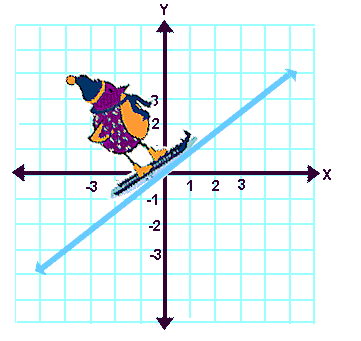 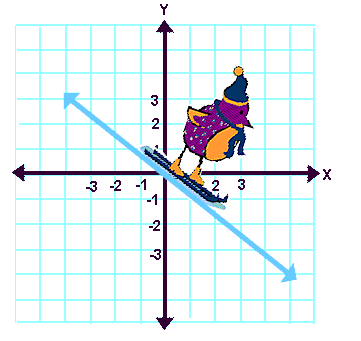 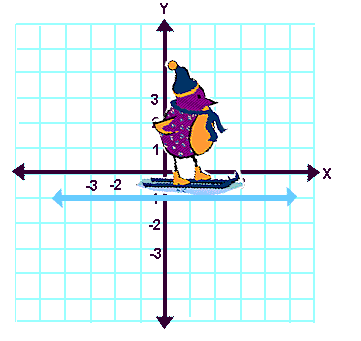 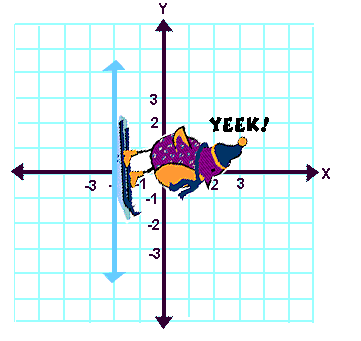 _______________________- a function whose graph is a line_______________________ - represents a linear function where a solution is any ordered pair (x,y) that makes the equation true.____________________________ - the point in which a line crosses the y-axisAny number of a form (0,n) is a y intercept____________________________ - the point in which a line crosses the x-axisAny number of a form (n,0) is a x interceptSlope Intercept Form y = mx + b                                         m = slope;  b= y-interceptExamples	Find the slope of the line through the points:a. (3, 0) and (5, 8)		b.   (1, –4) and (2, –5)			c.  (–2, 7) and (8, –6) What is an equation of the line that has a slope of 1/5 and the y-intercept is (0, -3)?Write the equation in slope-intercept form and then find the slope and y-intercept of –7x + 2y = 8.Graph the equation y = 2x + 1.                                  5. Graph the equation y= -3/2 +4       6. Graph the equation y= 5x                          7. Graph the equation y=-1/2 x -3 White board activity #1-5 page 37Challenge/Early finishers do #6 for extra credit.Exit ticket: Graph y = -3/4x +5Objectives: Students will be able to create and graph linear functions in all three forms:y- intercept, point slope and standard form. Students will be able to create functions parallel or perpendicular to some given lines.Standards: A2.F.BF.A.1 Write a function that describes a relationship between two quantities.A2.F.BF.A.1a Determine an explicit expression, a recursive process, or steps for calculation from a context.A2.F.BF.A.1b Combine standard function types using arithmetic operations.2-4 More Linear FunctionsWarm upGraph a function -2x + 3y = 6. Write it in y-intercept form then graph.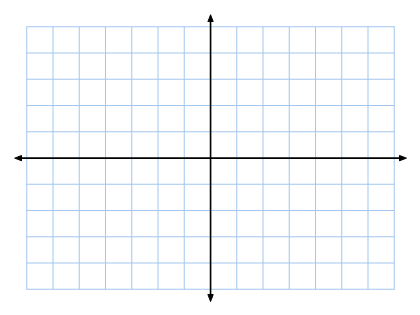 Vocabulary ______________________ - the slopes of these lines are equal. _____________________________ - the slopes of these lines are negative reciprocals of each other. Examples of negative reciprocals :     1/3  _____          -2/3  ______           -1  ______        5  ______Formulaspoint-slope form of a line is standard form of a linear equation is m =, y-intercept = , x-intercept = ExamplesWrite the equation of the line that passes through (-6, 2) with a slope of  .a) y-intercept form                                          b) point slope form                         c) standard formWrite the equation of the line through (-3, 2) and (5, 8).a) y-intercept form                                         b) point slope form                         c) standard formWrite the equation  in standard form. Use integer coefficients.What is the equation of the line  in point-slope form? Find the x- and y-intercepts of .What is the equation of the line parallel to  through (1, -3) in slope-intercept form?What is the equation of the line perpendicular to  through (-2, 4) in slope-intercept form?HOMEWORK!!! Complete your assignment on a separate sheet of paper. Show all WorkWrite an equation for each line in slope-intercept formslope = -3, through (1, -4)		b.  slope =  , through (2, 3)What are the intercepts of ? Graph the equation.If the intercepts of a line are (a, 0) and (0, b), what is the slope of the line?Write the equation of the line through (1, 9) and (6, 2) in point-slope form?Write an equation of each line in standard form with integer coefficients.				b.  Write an equation for the line shown in standard form.Standard:  A2.A.REI.D.6 (formerly A.REI.11) Explain why the x-coordinates of the points where the graphs of the equations y = f(x) and y = g(x) intersect are the solutions of the equation f(x) = g(x); find the approximate solutions using technology. ★Include cases where f(x) and/or g(x) are linear, polynomial, rational, absolute value, exponential, and logarithmic functions.Objectives; Students will graph and find solutions of absolute value functions using a variety of strategies. The students will apply translations, stretches, compressions, and reflections to the absolute value function2.7: Absolute Value Functions and Graphs Students will be able to graph absolute value functionsWarm Up	Solve each absolute value equation.Key ConceptsGraph of Absolute Value Function _________________________ - the line that divides a figure into two parts that are mirror images__________ - a point where the function reaches a maximum or minimum valueGuided practice	Graph the absolute value functions:               a) y = |x| - 4                                              b) y= |x-3|	c) y= -2|x|Summary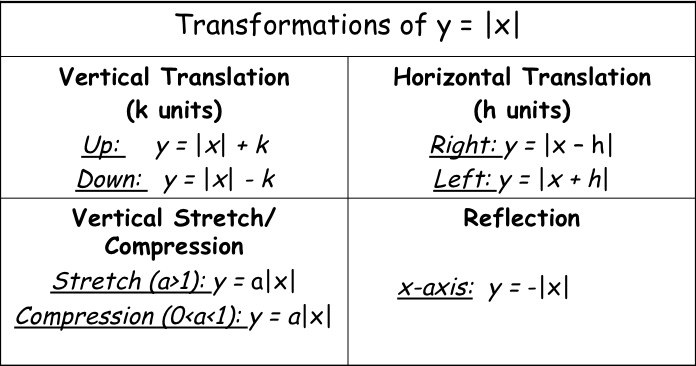 Group practiceGraph each absolute value function.a.   y = |x + 2| + 3					b.  y = 1/2|x|Key ConceptsGeneral Form of the Absolute Value Functiony = a |x-h| + kStretch/Compression Factor is |a|, Vertex is (h, k), Axis of Symmetry is x = hExamplesWithout graphing, identify the vertex, axis of symmetry, and transformations of f(x) = -3|x – 1| + 4 from the parent function f(x) = |x|.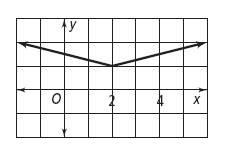 Write an absolute value equation for the given graph.White board activity #1-3 page 53Challenge/Early finishers do #4 for extra credit.Exit ticket: Graph = |x + 1|- 3